Respiro Creativo 
Grupo 1864
EQUIPO


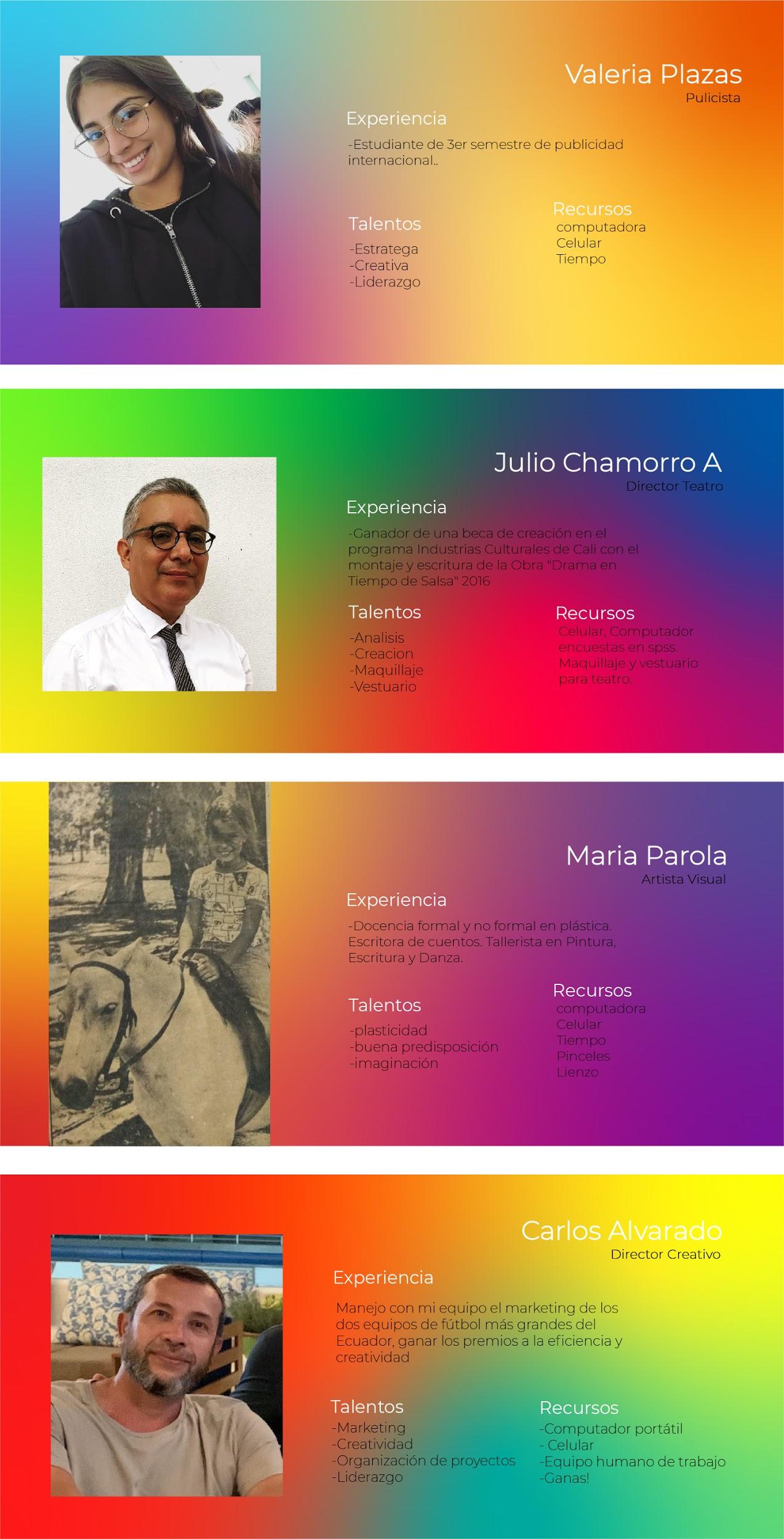 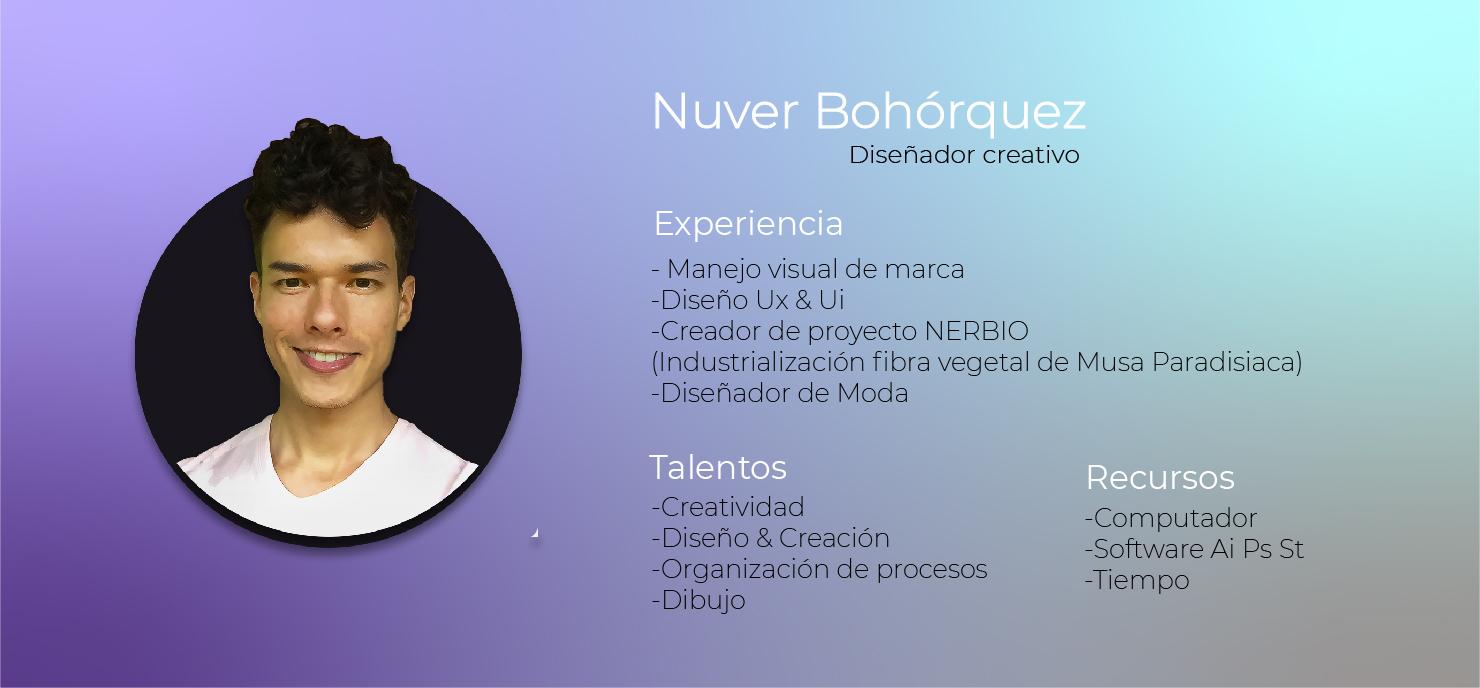 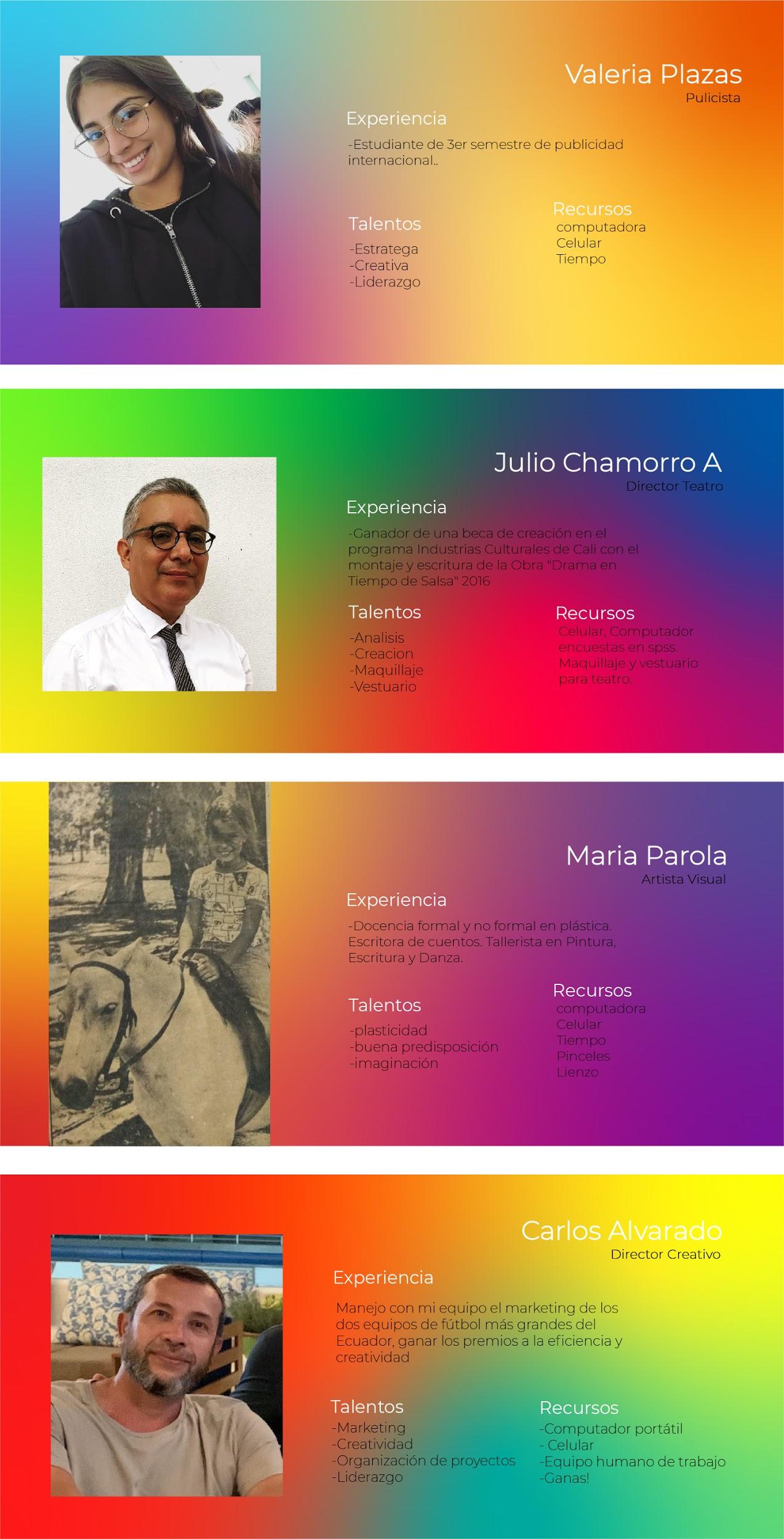 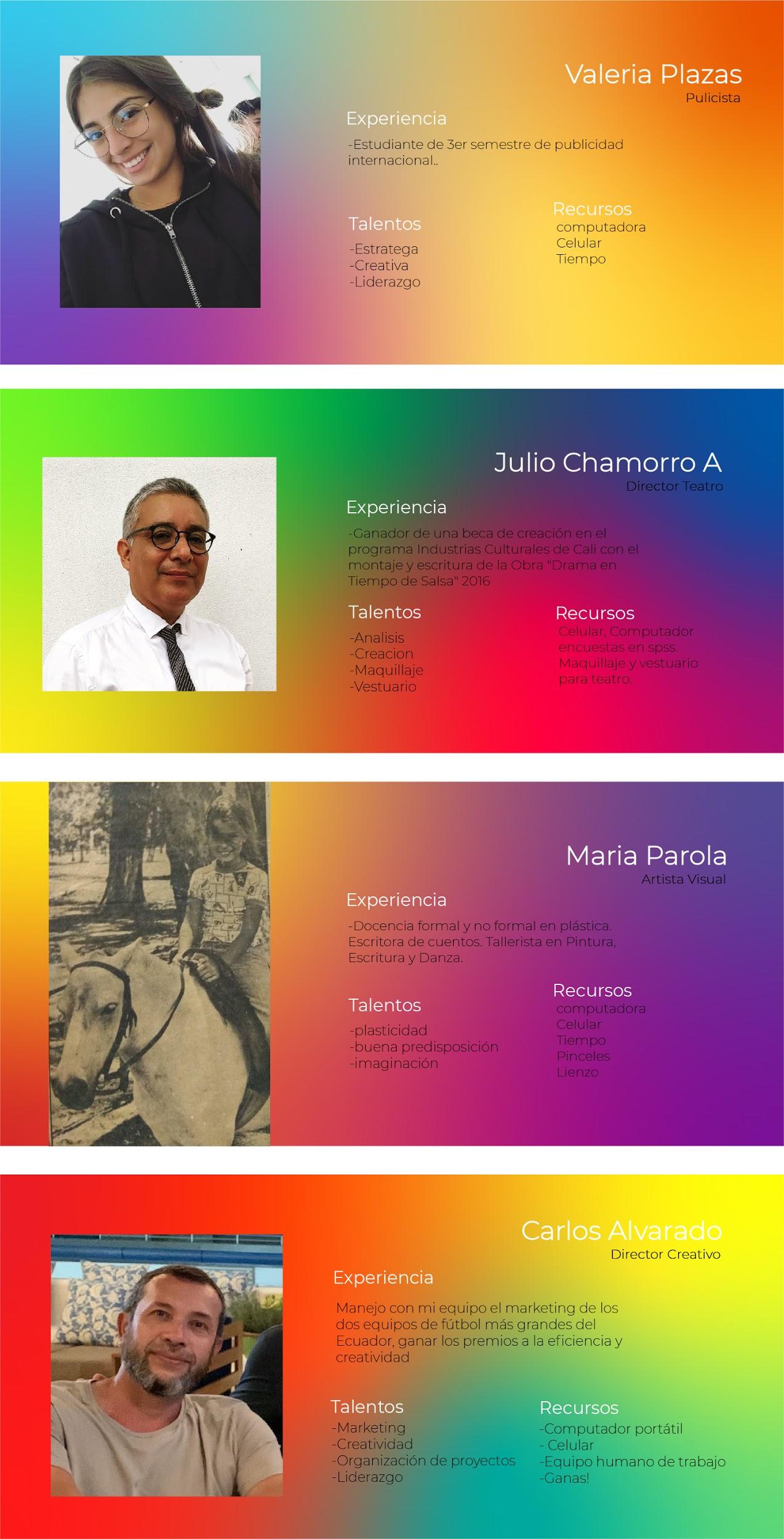 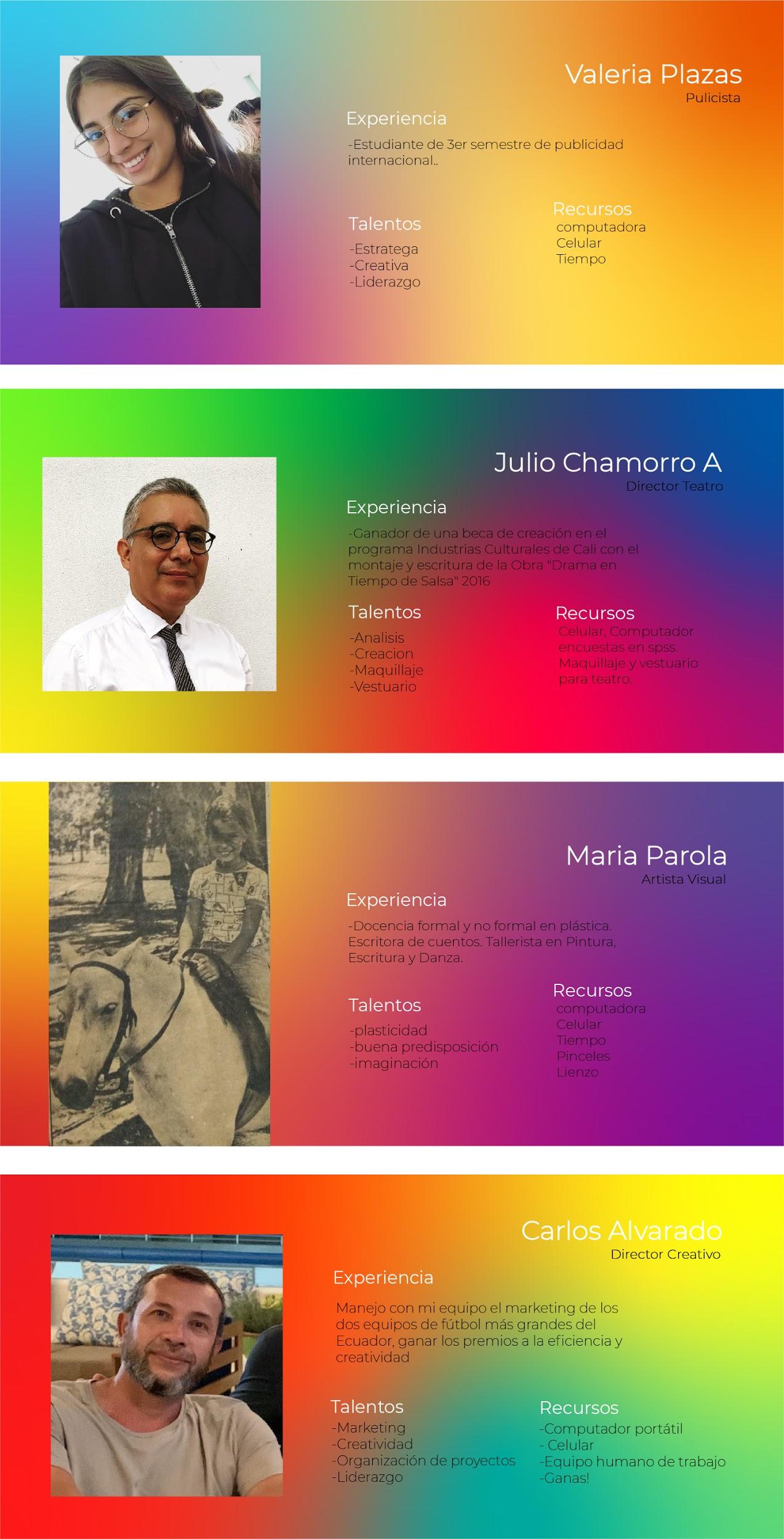 ECOSISTEMA 

* Actores 
Maria Parola: Artista visual/Escritora
Valeria Plazas: Publicista
Carlos Alvarado: Director Creativo
Julio Chamorro: Sociólogo, director y actor de teatro. 
Nuver Bohórquez: Diseñador/Artista
* Recursos
Maria Parola: notebook-celular-plasticidad-tiempo-buen ánimo-dinamismo-predisposición-

Valeria Plazas: Computador portatil, celular, tiempo

Carlos Alvarado:Computador portátil, Celular, equipo humano de trabajo, ganas!

Julio Chamorro:Celular, Computador portátil, diseño, procesamiento y análisis de encuestas en spss. Algunos elementos de maquillaje y vestuario para teatro. Guitarra...

Nuver: Computador, Software Ai Ps, Tiempo, Ideas e Ideales. 


*Barreras
-Diferencia de conceptos
-Ubicación Geográfica
-Tiempo individual

*Vacíos
-Agrupación de ideas y generación de concepto.

*Oportunidades-El rol del arte y el espacio que debe ocupar.
-Aman profundamente su profesión, están todos alineados en darle una mejor oportunidad.-Me parece que tenemos todo, Valeria y Nuver nos organizan lo que decimos, Julio como sociólogo aporta conocimiento útil, Carlos con su enfoque comercial le da el toque material y yo Maria tratando de liberar desde el arte.

-Estar de acuerdo en ideas inculcadas a través de la educación como paradigmas sociales, por ejemplo ver el arte desde un oficio no desde una cualidad innata del ser humano.  

-Querer generar un cambio positivo en la sociedad tomando en cuenta la crisis como detonante para reexplorar el sentido humano y el desarrollo del mismo.

-Ver la plataforma de Respiro Creativo como puerta para generar un movimiento de cambio positivo y ser partícipes de ello.

-Ideas desde distintos puntos de vista, respeto por las mismas.

-Ganas de emprender un proyecto de cambio social y cultural.

